Mach dich frei –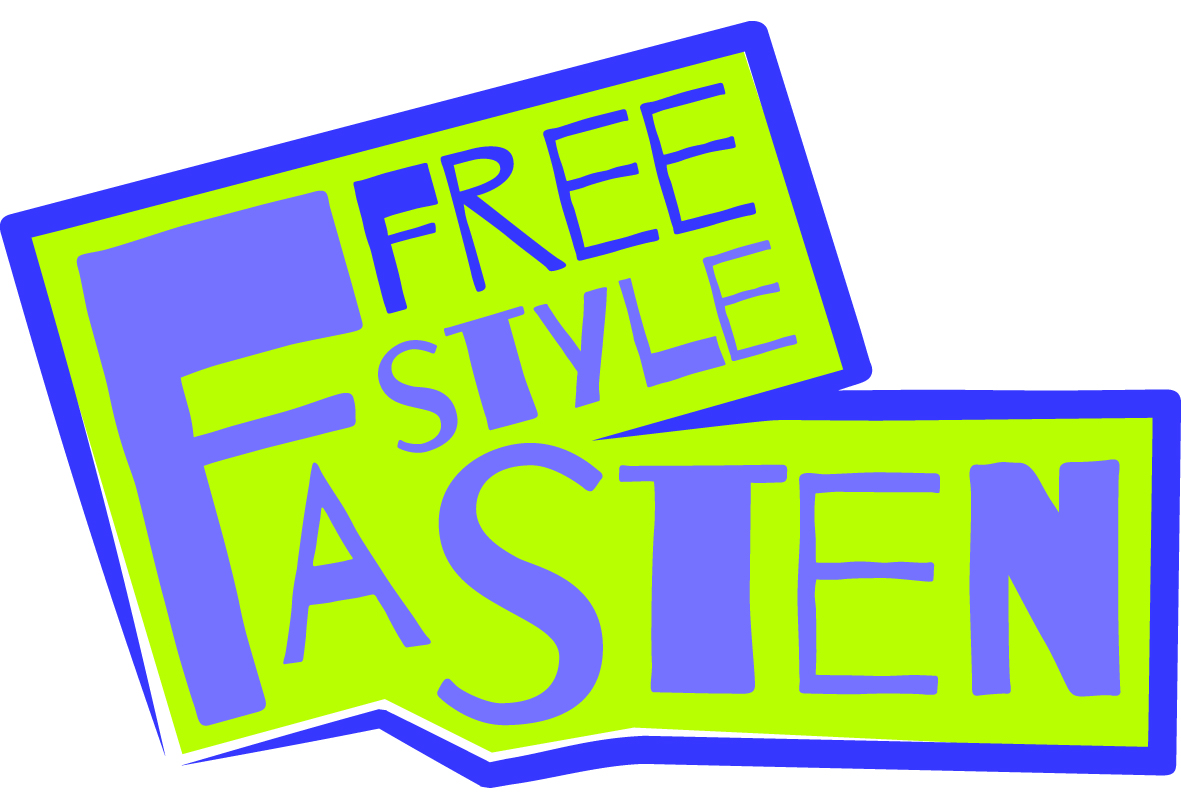 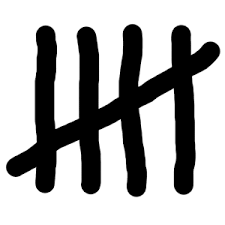 und dann ran an die Klostatistik!Was macht dich FREIER?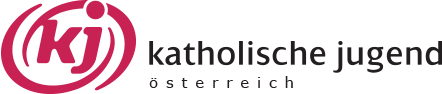 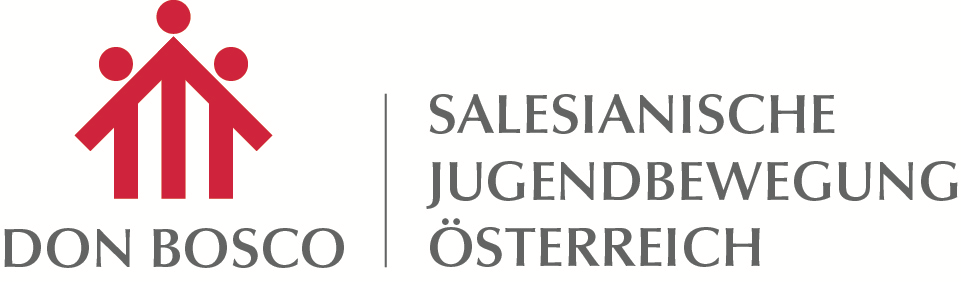 SchlafenSportelnLernenFilmschauenErzählenZuhörenChillen ShoppenSchreienStill seinCampen5 Sterne ClubUrlaubSchule/ArbeitFamilieFreundeFortgehenHomepartyUmarmenKüssenWissenGlaubenSonneSchneeMusik machenMalenKochenEssen gehenReisenDaheim seinStadtLandLachenWeinenSich zurückziehenLieben